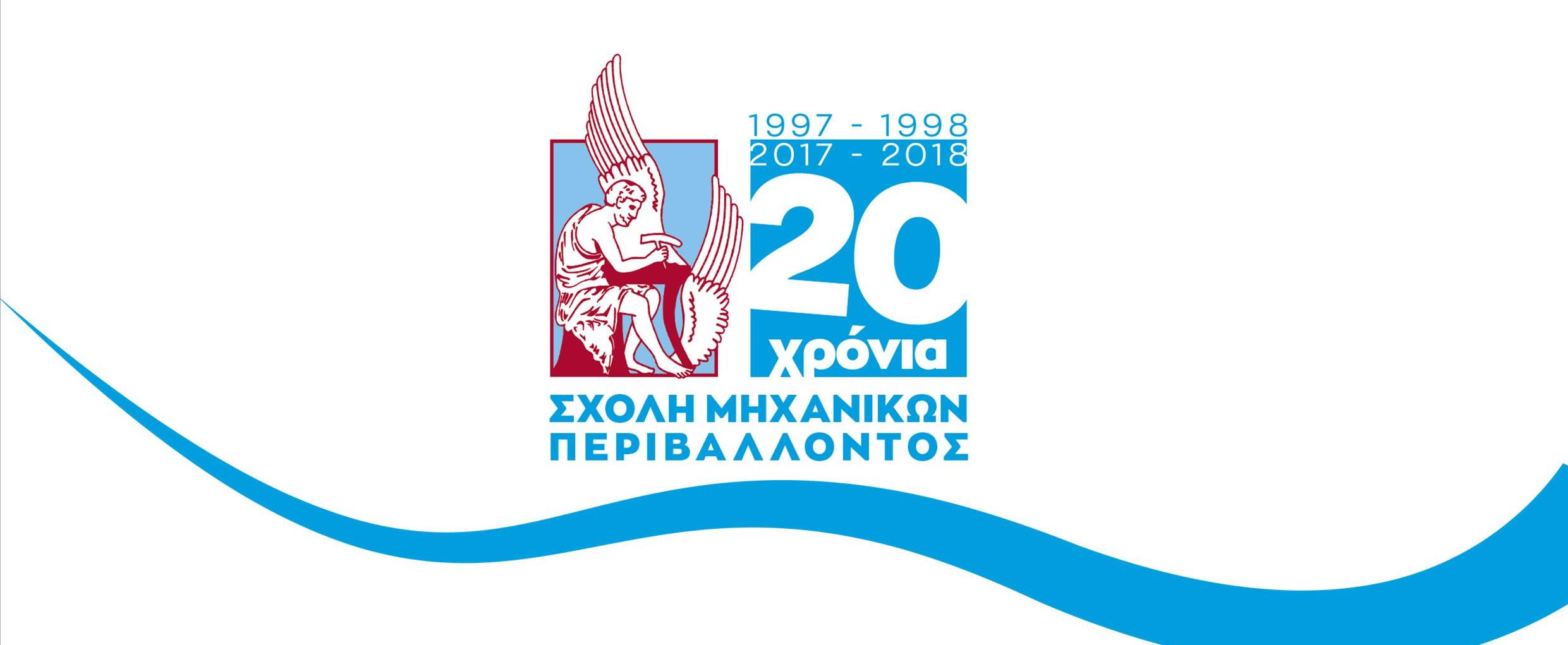 1ο Συνέδριο Διδακτορικών Φοιτητών της Σχολής Μηχανικών ΠεριβάλλοντοςΑίτηση εγγραφήςΠροσωπικά ΣτοιχείαΤου/της	Αριθμ. μητρ.	Διεύθυνση	Τηλ. 	Ε-mail 	Ιδιότητα συμμετέχοντα:Προπτυχιακός/η φοιτητής/τρια	☐Μεταπτυχιακός/η φοιτητής/τρια	☐Διδακτορικός/η φοιτητής/τρια		☐Εάν είστε υποψήφιος διδάκτορας δώστε τη σύσταση της τριμελούς συμβουλευτικής επιτροπήςEπιβλέπων/ουσα Καθ:………………………………………2ο μέλος: ……………………………………………………...3ο μέλος: ……………………………………………………...Άλλο 	☐	Παρακαλώ διευκρινίστε: ………………………………………Επιθυμώ να:Παρακολουθήσω το συνέδριο ☐Παρακολουθήσω και να παρουσιάσω προφορικά την έκθεση προόδου μου☐